Задание №1. Тестирование1. В ПОДВИСОЧНУЮ ЯМКУ ОТКРЫВАЕТСЯ: 1) крыловидно-верхнечелюстная щель 2) верхняя глазничная щель 3) сонное отверстие 4) большой небный канал2. КРЫЛОВИДНО-НЕБНАЯ ЯМКА ПОСРЕДСТВОМ КРУГЛОГО ОТВЕРСТИЯ СООБЩАЕТСЯ: 1) с полостью носа 2) со средней черепной ямкой 3) с двубрюшной ямкой 4) с глазницей 3. ОТВЕРСТИЕ, ВЕДУЩЕЕ ИЗ КРЫЛОВИДНО-НЕБНОЙ ЯМКИ В ПОЛОСТЬ НОСА: 1) овальное отверстие 2) клиновидно-небное отверстие 3) крыловидный канал 4) крыловидно-верхнечелюстная щель4. В ОБРАЗОВАНИИ СРЕДНЕЙ ЧЕРЕПНОЙ ЯМКИ УЧАСТВУЕТ: 1) лобная кость 2) затылочная кость 3) верхняя челюсть 4) височная кость5. В ОБРАЗОВАНИИ ЗАДНЕЙ ЧЕРЕПНОЙ ЯМКИ УЧАСТВУЕТ: 1) скуловая кость 2) затылочная кость 3) слёзная кость 4) нижняя челюсть6. НА ДНЕ СРЕДНЕЙ ЧЕРЕПНОЙ ЯМКИ ИМЕЕТСЯ ОТВЕРСТИЕ: 1) ярёмное 2) зрительное 3) слепое 4) рваное7. В СРЕДНЮЮ ЧЕРЕПНУЮ ЯМКУ ОТКРЫВАЕТСЯ: 1) нижняя глазничная щель 2) ярёмное отверстие 3) верхняя глазничная щель 4) решётчатое отверстие Задание №2. Ситуационные задачиПерелом основания черепа в области задней черепной ямки привел к тяжелым последствиям. Вопрос 1: Назовите все кости (их части), участвующие в образовании этой ямки, а также отверстия, открывающиеся в эту ямку.Вопрос 2: Какие анатомические образования формируют границу между сводом и внутренним основанием черепа в области задней черепной ямки?Ответ 1: _____________________________________________________________________Ответ 2: _____________________________________________________________________Задание №3. Укажите  границы между крышей и основанием черепа: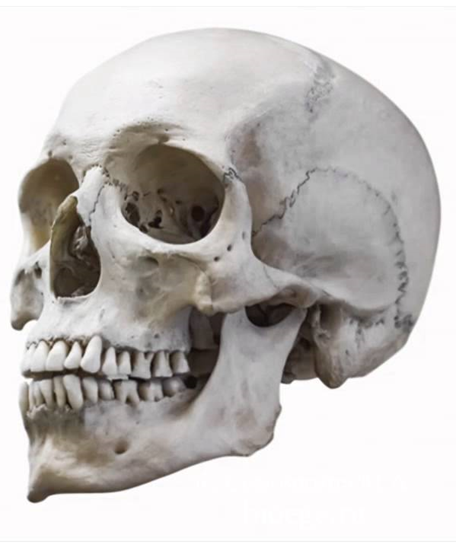 Задание №4. Нарисуйте схему черепных ямок, укажите границы, опишите их сообщения: